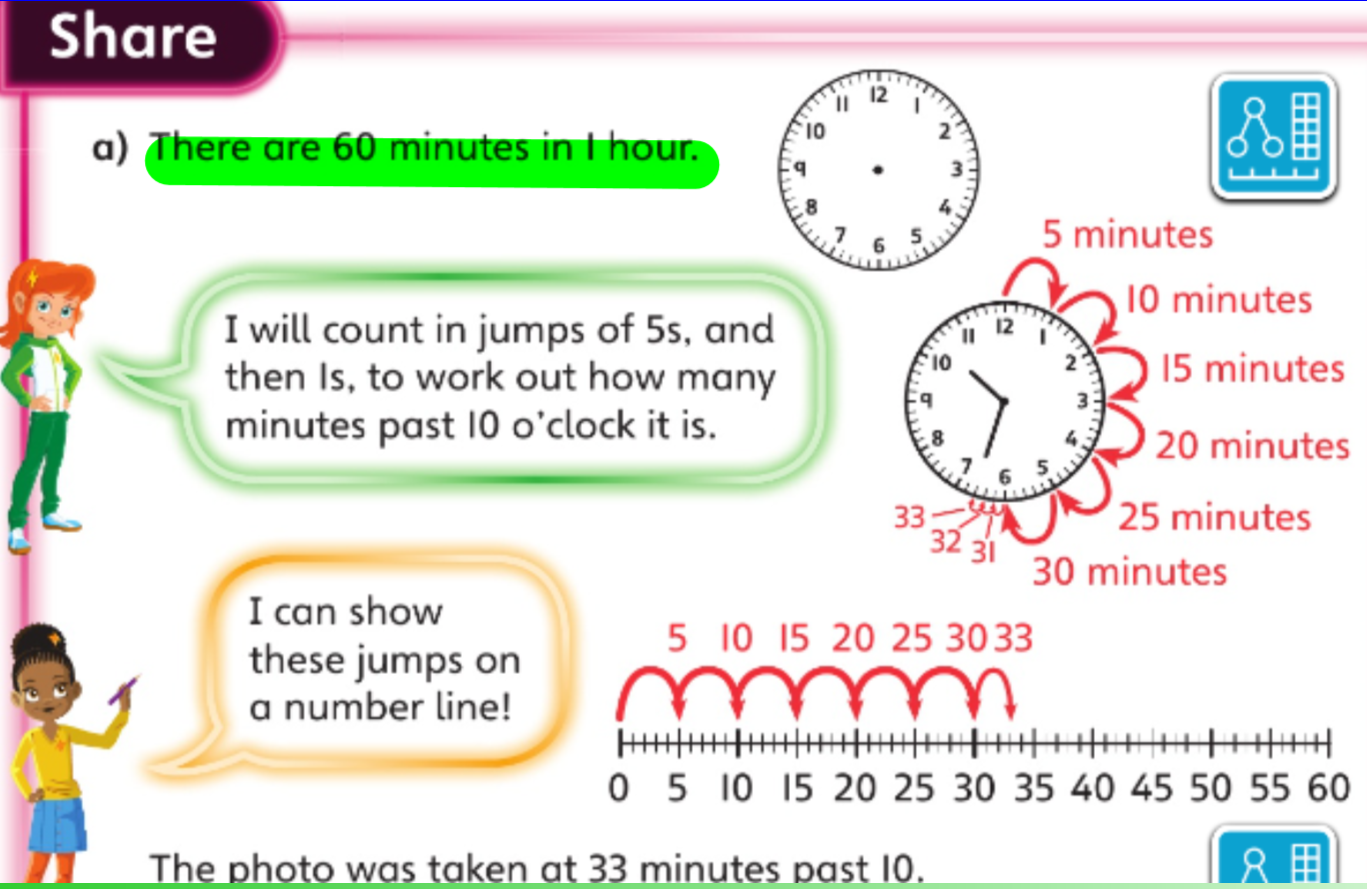 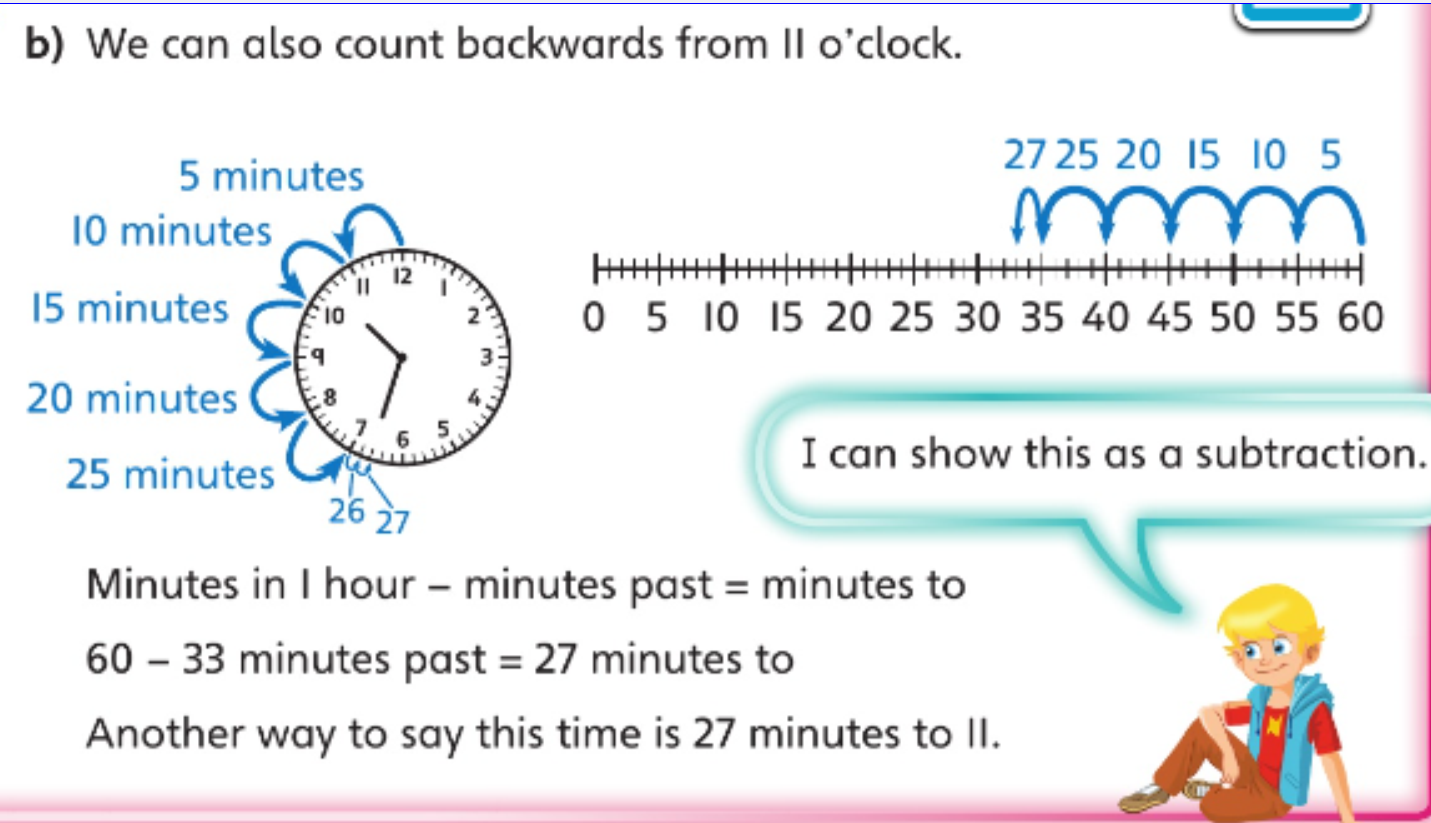 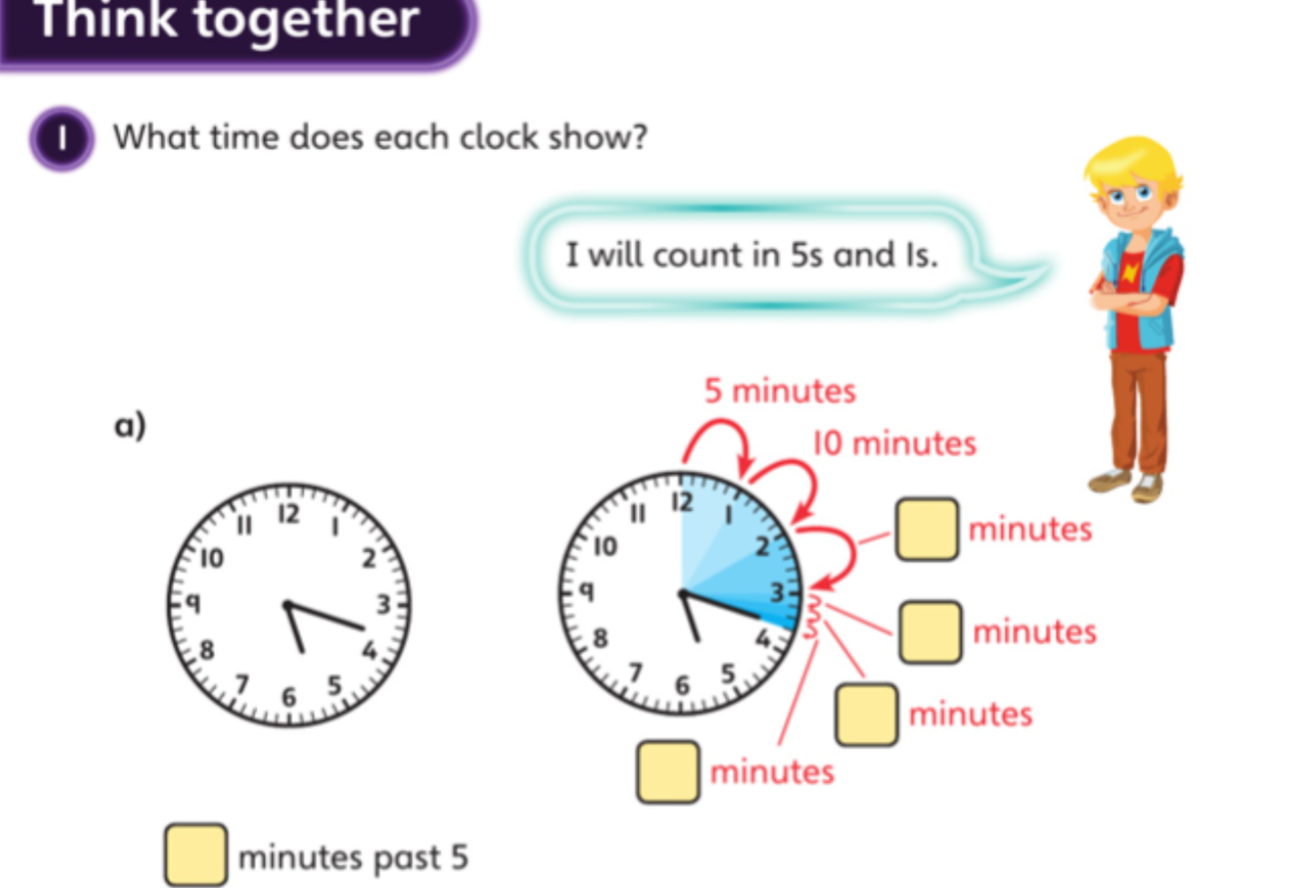 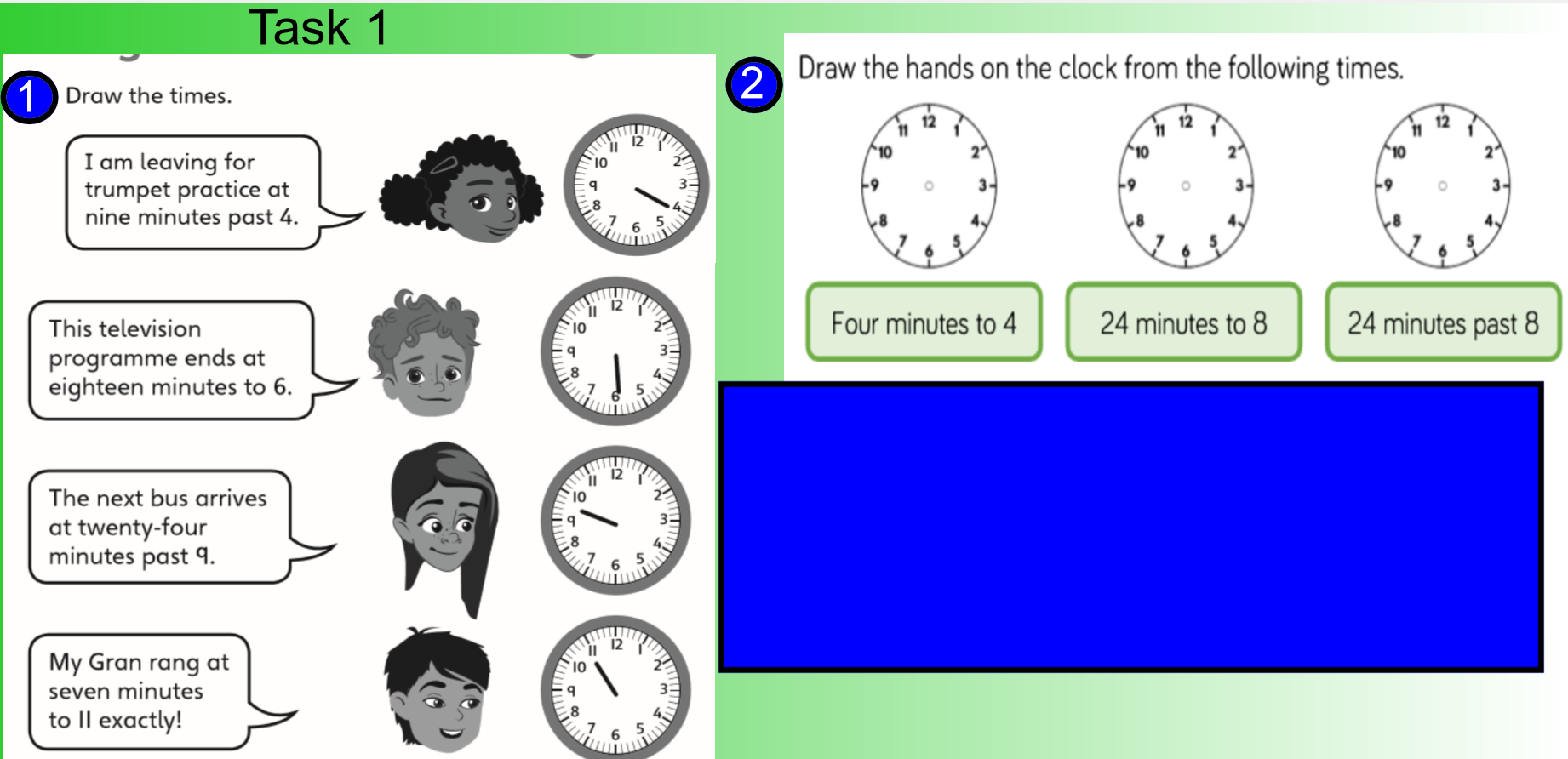 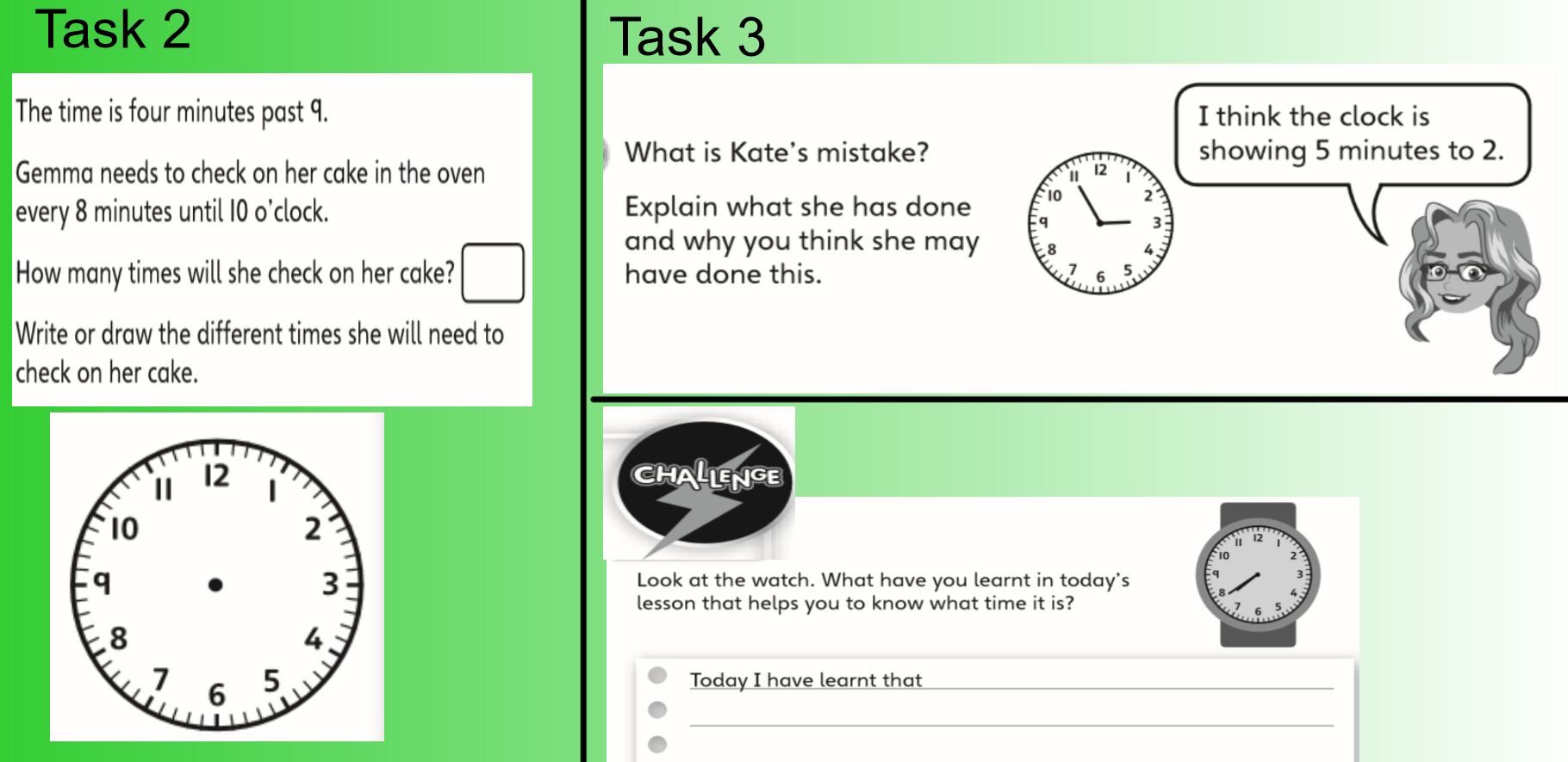 ANSWERS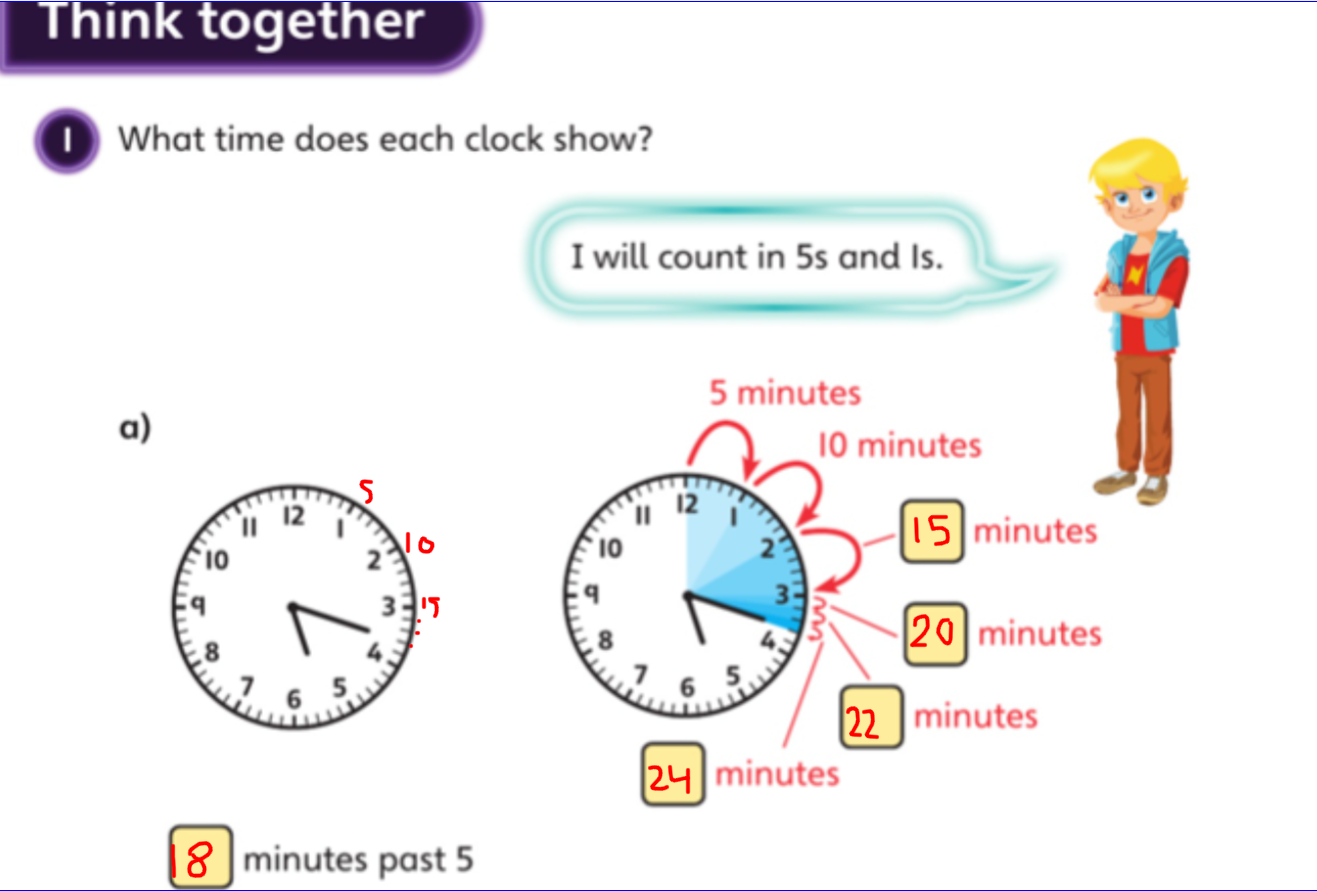 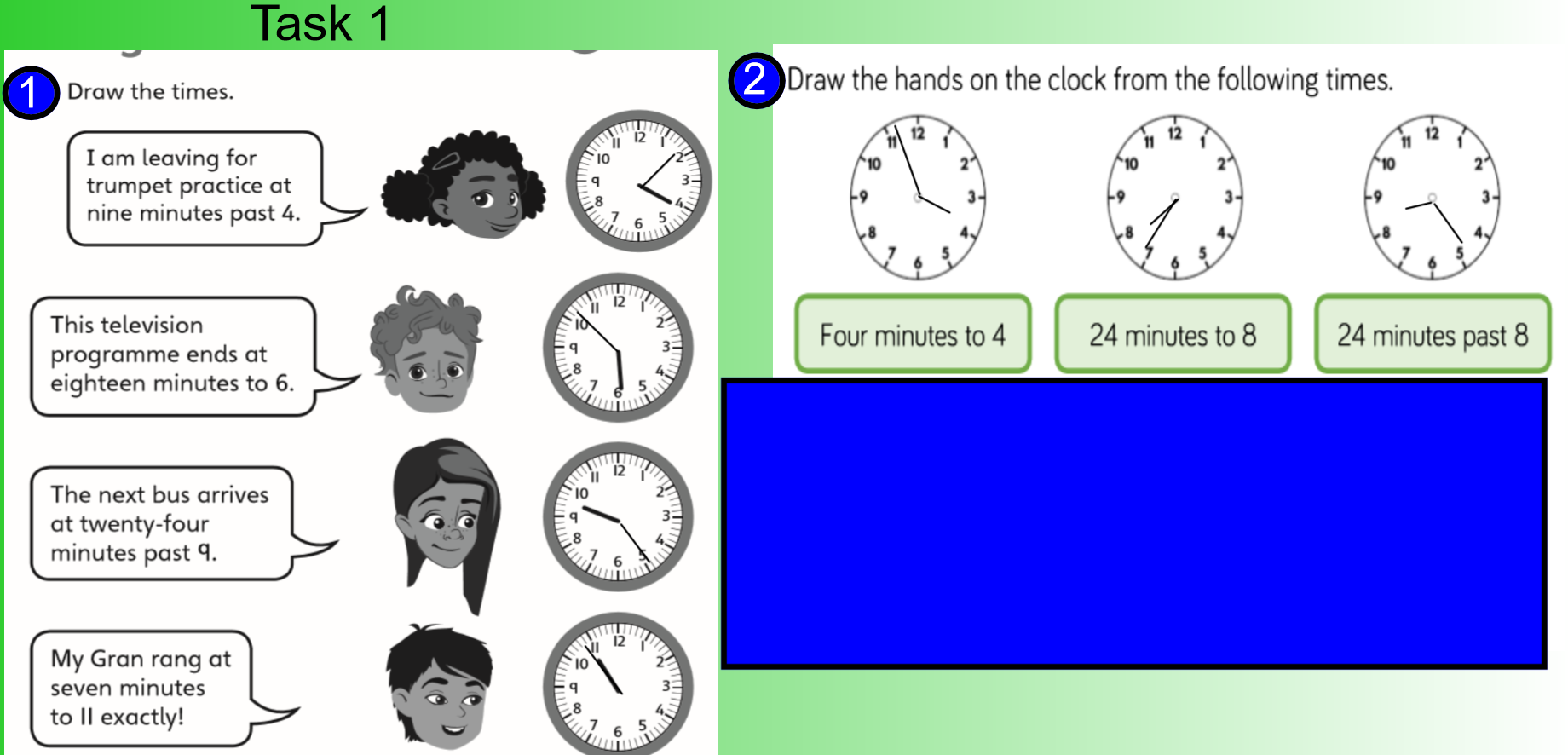 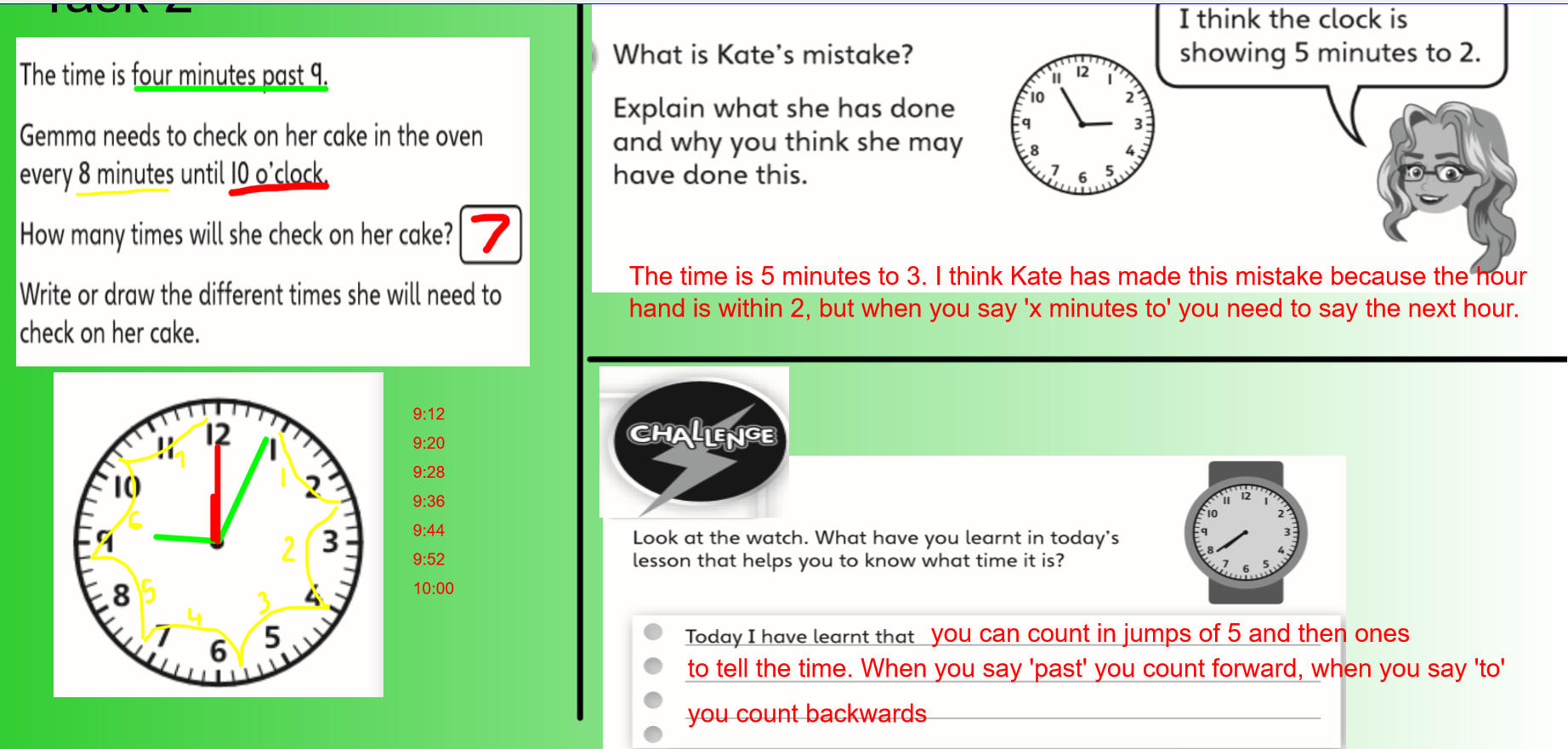 